Liste der mit Kontrollinfrastruktur ausgestatteten FahrzeugeFahrzeuge mit den folgenden amtlichen Kennzeichen wurden im Rahmen der Förderung mit Kontrollinfrastruktur für E-Tickets ausgestattet: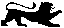 Förderprogramm „LETS go!“Formblatt
FahrzeuglisteAktenzeichen*Aktenzeichen*Förderprogramm „LETS go!“Formblatt
Fahrzeugliste3-3894.0/Ort, Datum,	 Stempel/rechtsverbindliche Unterschrift des Zuwendungsempfängers